отчето результатах контрольного мероприятия«Внешняя проверка годовой бюджетной отчетности финансового управления администрации Грачевского муниципального района за 2014 год»1. Основание для проведения контрольного мероприятия: пункт 2.10 раздела 2 Плана  работы  Контрольно-счетной комиссии  Грачевского муниципального района Ставропольского края на  2015 год, утвержденного приказом председателя Контрольно-счетной комиссии  Грачевского муниципального района Ставропольского края от 30 декабря 2014 года № 72, приказ председателя Контрольно-счетной комиссии  Грачевского муниципального района Ставропольского края от 02 марта 2015 года № 9 «О проведении внешней проверки годовых отчетов».2. Предмет контрольного мероприятия: годовая бюджетная отчетность финансового управления администрации Грачевского муниципального района за 2014 год.3. Цель внешней проверки: - установление полноты представленной бюджетной отчетности, ее соответствие установленным требованиям;- оценка достоверности показателей представленной отчетности.4.  Объекты проверки: финансовое управление администрации  Грачевского муниципального района Ставропольского края.5. Срок проведения контрольного мероприятия с 02 марта по 01 апреля 2015 г.6. Проверяемый период деятельности: 2014 год.7. По результатам контрольного мероприятия установлено следующее:7.1. Основным направлением деятельности финансового управления является проведение единой финансовой и бюджетной политики на территории района на основании ФЗ от 06.10.2003 № 131-ФЗ «Об общих принципах организации местного самоуправления в РФ».7.2. Решением Совета Грачевского муниципального района Ставропольского  края от 19.12.2014  № 120-III «О бюджете Грачевского  муниципального района Ставропольского  края на 2014 год и на плановый период 2015 и 2016 годов» (далее – Решение № 120-III)   финансовое управление определено  главным администратором доходов бюджета Грачевского муниципального района Ставропольского края  и главным распорядителем средств районного бюджета, что соответствует данным годового отчета.7.3. Годовая бюджетная отчетность финансового управления включает  документы, перечень которых установлен пунктом 11.1 Инструкции № 191н. Не представлена форма  № 0503230 «Разделительный (ликвидационный) баланс главного распорядителя, распорядителя, получателя бюджетных средств, главного администратора, администратора источников финансирования дефицита бюджета, главного администратора, администратора доходов бюджета» и в разделе 5 Пояснительной записки (ф. 0503160) не включена в перечень не представленных в составе отчета документов, как и в 2014 году.7.4. Проверкой содержания, полноты, сопоставимости показателей представленной годовой отчетности  установлены нарушения требований Инструкции № 191н в формах: 0503121, 0503127, 0503130.7.5. Плановые показатели, указанные в отчете об исполнении бюджета финансовым управлением за 2014 год  соответствуют показателям утвержденного бюджета Грачевского муниципального района с учетом изменений, внесенных в ходе исполнения бюджета.По доходам, согласно данных годовой отчетности за 2014 год (ф.0503127) утвержденные бюджетные назначения составили 151300,1 тыс. рублей. Поступление доходов за отчетный период составило 151312,7 тыс. рублей или 100,01%. По расходам утвержденные бюджетные назначения составили  38599,9 тыс. рублей, исполнено 38599,1 тыс. рублей или 100%. Неисполнение составило 0,8 тыс. рублей.7.6. Согласно сведениям ф. 0503130 дебиторская задолженность по состоянию на отчетную дату составила 23446,63 рублей, в том числе:- в сумме 23411,20 рублей по счету 1.206.26 по расчетам с УФПС СК филиал ФГУП «Почта России» за подписку на периодические издания на 2015 год;- в сумме 35,43 рублей по счету 1.206.23 по расчетам с ГУП СК «Ставрополькоммунэлектро» за электрическую энергию в рамках договорных отношений.Этот факт подтверждается данными Главной книги и данными инвентаризации имущества и финансовых обязательств.Кредиторская задолженность по расчетам с поставщиками и подрядчиками по состоянию на 01.01.2015 отсутствует, что аналогично предыдущему финансовому году. Согласно отчетным данным по форме 0503128 «Отчет о принятых бюджетных обязательствах» по состоянию на 01.01.2015 неисполненных бюджетных и  денежных обязательств нет.7.7. В отчетном периоде финансовое управление принимало участие в реализации мероприятий в рамках муниципальной целевой программы «Управление финансами Грачевского муниципального района Ставропольского края». Плановый объем бюджетных ассигнований районного бюджета, главным распорядителем которых является Финансовое управление, направленных на реализацию муниципальной  целевой   программы, составил 38541,84  тыс. рублей, исполнено 100 процентов плановых назначений. Однако, в составе представленной Финансовым управлением отчетности отсутствуют Сведения об исполнении мероприятий в рамках целевых программ (ф.0503166), а в разделе 5 Пояснительной записки указано, что эта форма не представлена в связи с отсутствием числовых показателей, что позволяет сделать вывод о предоставлении недостаточно достоверной отчетности.8. По результатам проведенной внешней проверки бюджетной отчетности финансового управления  администрации Грачевского муниципального района за 2014 год Контрольно-счетная комиссия считает, что представленная отчетность содержит достаточно полную и достоверную информацию, необходимую внешним пользователям отчетности о деятельности финансового управления, о его имущественном положении. Отраженные в настоящем заключении нарушения не оказали существенного влияния на достоверность бюджетной отчетности  финансового управления  администрации Грачевского муниципального района.Инспектор Контрольно-счетнойкомиссии Грачевского муниципального района Ставропольского края                                                       А.И. Кузьминов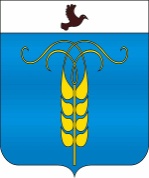 КОНТРОЛЬНО-СЧЕТНАЯ КОМИССИЯГРАЧЕВСКОГО МУНИЦИПАЛЬНОГО РАЙОНА СТАВРОПОЛЬСКОГО КРАЯ356250, Ставропольский край, Грачевский район, с. Грачевка, ул. Ставропольская, 42, тел. (86540) 4-00-26, факс (86540) 4-05-97,  kskgr@yandex.ru   УТВЕРЖДАЮпредседатель Контрольно-счетной комиссии Грачевского муниципальногорайона Ставропольского края________________ /О.В. Пономарева/«___»____________________2015 г.